Östhammars Sportklubb – Skidsektionen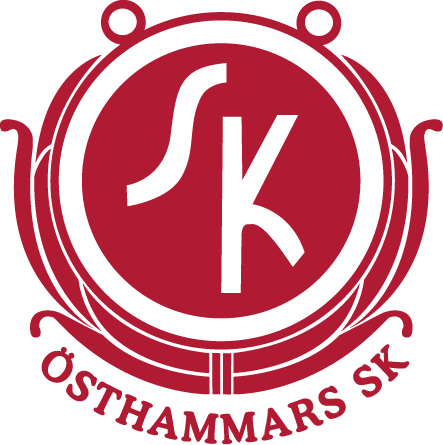 Skidsektionen, som är en av fem sektioner inom föreningen Östhammars Sportklubb, har under verksamhetsåret 2019 haft följande styrelse med specifika ansvarsområden:Claes-Göran Runermark		OrdförandePer Ingemarsson		Vice ordförande (spåransvarig)Tage Lundgren		KassörHenrik Runermark		Sekreterare och valberedningKlas Andersson		Ledamot (tävlingsansvarig)Mats Carlén			Ledamot (ungdomsansvarig)Bertil Jonsson		Ledamot (ansvarig för skidsportanläggningen)Karl-Artur Östlund		Ledamot (skoterunderhåll)Henrik Gille			Ledamot (valberedning)Sektionens styrelsemöteSektionen har haft 5 protokollförda möten under året inkl. årsmötet. Alla ekonomiska transaktioner har genomförts inom av huvudstyrelsen i delegation givna ramar och godkänd budget.Sektionen har varit representerad av ordförande vid ÖSK huvudstyrelsemöten och också deltagit i föreningens valberedning. Skidåkning och friskvårdsbefrämjande verksamhet Vintern 2018/2019 har inte varit av bästa sort för alla som tycker om att åka skidor. Sektionen har kunnat erbjuda åkbara skidspår julhelgen 2018 och därefter under en knapp månad från slutet av januari till slutet av februari 2019. Den planerade aktiviteten Barnens Vasalopp ställdes in och den traditionsenliga motionsaktiviteten ”Skidåkning valfri sträcka och därefter ifyllnad av startkort” samlade endast 45 stratande som tillsammans tillryggalade 34 mil. Utlottning av priser har genomförts.10 skidåkare tävlande för Östhammars SK deltog i 2019 års Vasaloppsvecka.Motionsspår och skidsportanläggningenDen 1/1 2019 drog stormen Alfrida in över Upplandskusten och ställde till med stor skada. Motionsspåret drabbades hårt då ca 20 träd välte över spåret och vid 4-5 ställen drog träden med sig elkabeln som gick av. Stor förödelse således och kommunen röjde bort träden efter ca en vecka och sektionen tog hand om kabeln som säkrades ur och lades åt sidan. Efter felanmälan till kommunen så var elkabeln åter på plats efter några veckor. Dock var flera lampor fortfarande ur funktion vilket berodde på att till varje armatur tillhörande drossel var trasig. Utbyte av dessa enheter blev först genomfört hösten 2019. Kommunens omhändertagande av den nedfallna skogen medförde att tunga maskiner gjorde stor åverkan på spåret som sektionen har åtgärdat efter bästa förmåga.Reparation av sektionens materialtransportör har genomförts under sommaren och likaså har skoterns avgassystem modifierats för att i så stor omfattning som möjligt undvika avgaser för skoterföraren.Värmestugan har städats och nya element har installerats.Sektionen har som vanligt under hösten preparerat motionsspåret med flis och grus. Det mycket regnandet har medfört att spåret tidvis och bitvis varit mycket blöt och lerigt. Sektionen har därför lagt ut ett antal dräneringsslangar.Med anledning av de upprepade problemen med belysningens drosslar och att befintliga lampor innehåller en mindre mängd kvicksilver har skidsektionen tagit ett initiativ till att byta samtliga lampor till LED. Arbetet skulle genomföras av skidsektionen tillsammans med en behörig elektriker från kommunen och omfattar byte av samtliga lampor och borttagande av tillhörande drosslar. En ekonomisk kalkyl har tagits fram för detta arbete och överlämnats till Fritidskontoret som lovat återkomma med ett svar.EkonomiSektionens verksamhet har balanserats inom ramen för de ekonomiska förutsättningarna men har för 2019 medfört ett visst underskott i förhållande till budget, cirka 3.700 SEK. Den primära orsaken till underskottet är kostnaden för upprustning av värmestugan.Sektionen ekonomiska tillgångar vid 2019 års bokslut är 54.781 SEK.Utrustning och inventarier bedöms vara i god kondition efter bl.a åtgärder enligt ovan./Styrelsen ÖSK Skidsektion